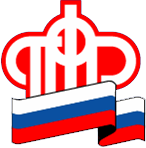       Пенсионный фонд Российской Федерации
       ГУ - Управление Пенсионного фонда РФ   		в г. Сургуте  Ханты-Мансийского автономного округа – Югры (межрайонное)28.07.2020                                                                                                                   Пресс-релизОстались без работы в предпенсионном возрасте: условия назначения пенсии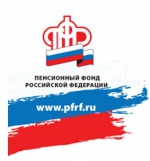 С 1 января 2019 года вступил  в силу Федеральный закон от 03.10.2018 № 350-ФЗ «О внесении изменений в отдельные законодательные акты Российской Федерации по вопросам назначения и выплаты пенсий». Законом закреплен общеустановленный пенсионный возраст: 65 лет для мужчин и 60 лет  для женщин, а также направления социальной поддержки граждан предпенсионного возраста, поддержки занятости и переквалификации граждан старшего возраста. Вместе с тем, положениями закона установлены основания для досрочного выхода на пенсию. Так, право на досрочную пенсию имеют граждане со стажем не менее 37 и 42 лет (женщины и мужчины соответственно), а также многодетные мамы с тремя и четырьмя детьми. Для граждан предпенсионного возраста сохраняется возможность выйти на пенсию раньше установленного пенсионного возраста при отсутствии возможности трудоустройства. Пенсия в этом случае назначается по предложению органов службы занятости не ранее чем за два года до наступления нового пенсионного возраста с учетом переходного периода.Основные требования – наличие страхового стажа не менее 25 и 20 лет для мужчин и женщин соответственно либо необходимого стажа работы на соответствующих видах работ, дающего право на досрочное назначение страховой пенсии по старости, а также отсутствие возможности для трудоустройства. Пенсия устанавливается в соответствии с Федеральным  законом  от 28.12.2013 № 400-ФЗ «О страховых пенсиях» на период до наступления пенсионного возраста.Напомним, увеличение пенсионного возраста проходит постепенно. Переходный период продлится 10 лет (до 2028 года), и ежегодно возраст выхода на пенсию будет сдвигаться на один год, пока не достигнет 60 и 65 лет для женщин и мужчин соответственно. Для тех, кто уходит на пенсию в 2020 году, возрастной порог снижается на пол года. Таким образом, граждане, которые должны были выйти на пенсию в этом году, выходят на нее на 1,5 года позже, а не на 2.